Convert each fraction into decimal: 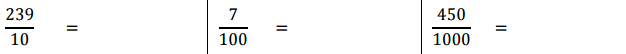 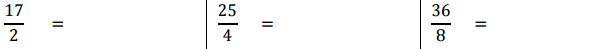 Convert each fraction into percent: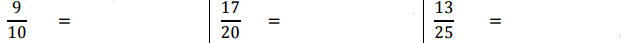 Convert each decimal into fraction: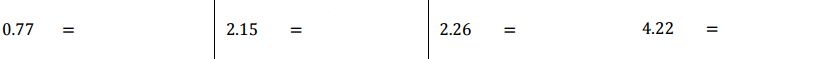 Convert each decimal into percent: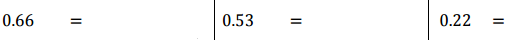 Convert each percent into fraction: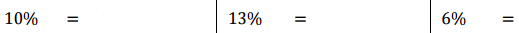 Convert each percent into decimal: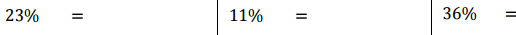 